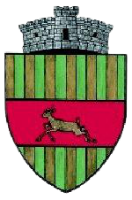 ROMÂNIA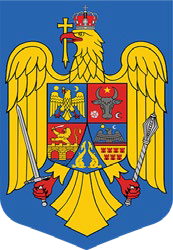 JUDEȚUL SUCEAVAPRIMĂRIA COMUNEI CORNU LUNCIIREGISTRATURĂ GENERALĂ:NR .......................... / DATA .....................................C E R E R EPENTRU ÎNSCRIEREA ÎN REGISTRUL AGRICOL AL TERENURILOR ȘI A CLĂDIRILORDOMNULE PRIMAR,Subsemnatul(a) / subscrisa 	, cu domiciliul / sediulîn localitatea ……………………….., strada ……………………………………………………, nr ………, bl.	,sc. ……., et. …….., ap. ………, județul/sectorul ……………………., CNP/CUI	,telefon …………………………, vă rog să aprobați înscrierea în Registrul Agricol a terenurilor (extravilan / intravilan) și a clădirilor situate în comuna Cornu Luncii, din care:Teren arabil …………ha, tarla …….., parcela ………., nr. cadastral……………Vii ……..ha, din care pe rod …….., ha, tarla ………. parcela ………., nr. cadastral………….Livezi …………ha, din care pe rod…….., ha, tarla …..…, parcela ………., nr. cadastral …..……...Teren forestier …..…ha, tarla …….., parcela ………., nr. cadastral ………..…Drum acces/servitute …....…, tarla …….., parcela ……….,, nr. cadastral …....….Teren curți construcții …....…ha, tarla …….., parcela ………., str. 	,nr. …....…, nr. cadastral …....… .Apartament / locuința   situat(ă) în str. …....……....……....……....…, nr. …....… ,bl. …....…, sc	,et.…....…, ap. …....…, în suprafață de …....… mp., construită în anul	, din:beton armat, ori cu pereți exteriori din cărămidă arsă sau orice alte materiale rezultate în urma unui tratament termic și/sau chimic, cu sau fără instalații de apă, canalizare, electrice și încălzire;pereți exteriori din lemn, din piatră naturală, din cărămidă nearsă, din vălătuci sau din orice alte materiale nesupuse unui tratament termic și/sau chimic, cu sau fără instalații de apă, canalizare, electrice și încălzire;Casă de vacanță: suprafața …....… mp.; anul construirii …....…, materialul construcției…...........…Grajd:     suprafața     ….........mp.;     anul     construirii     …....….,     materialul     construcției     …....……....…Magazie/Remiza/Sopron/Patul: suprafața …....… mp.; anul construirii …....…, materialul construcției …....….......Garaj: suprafața …....… mp.; anul construirii …....…, materialul construcției …....……....…Clădire industrială: suprafața …....…mp.; anul construirii …....…...., materialul construcției..................Anexez la prezenta copii ale documentelor, certificate de conformitate cu originalul: titlul de proprietate / actul de vânzare cumpărare / certificatul de moștenitor / autorizație de construire, proces verbal de recepție nr	,eliberat de …....….........., la data de …....…, precum și copie de pe documentația cadastrală a imobilului declarat. Data: ................................	Semnătura / Ștampila: ....................................